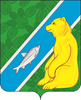 Об утверждении Положения о созданииУсловий для развития малого и среднего предпринимательства на территории городского поселения Андра   В соответствии с Федеральным Законом от 24.07.2007 № 209-ФЗ «О развитии малого и среднего предпринимательства в Российской Федерации», Уставом городского поселения Андра:1. Утвердить Положение о создании условий для развития малого и среднего предпринимательства на территории городского поселения Андра согласно приложению настоящему постановлению.            2. Опубликовать постановление в официальном сетевом издании «Официальный сайт Октябрьского района» и разместить на официальном веб-сайте городского поселения Андра.   3. Постановление вступает в силу со дня его официального опубликования.           4.  Контроль за выполнением настоящего постановления оставляю за собой. Глава городского поселения Андра                                                                       А.А. Козырчиков             Приложение к постановлению администрации городского поселения Андра от «06» декабря 2023 № 168 Положение о создании условий для развития малого и среднего предпринимательства на территории городского поселения Андра Настоящее Положение разработано в целях создания условий для развития малого и среднего предпринимательства и регулирует отношения, возникающие между субъектами малого и среднего предпринимательства и органами местного самоуправления городского поселения Андра. 1. Поддержка субъектов малого и среднего предпринимательства органами местного самоуправления 1.1. Основными принципами поддержки субъектов малого и среднего предпринимательства являются:а) заявительный порядок обращения субъектов малого и среднего предпринимательства за оказанием поддержки;б) доступность инфраструктуры поддержки субъектов малого и среднего предпринимательства для всех субъектов малого и среднего предпринимательства;в) равный доступ субъектов малого и среднего предпринимательства, соответствующих критериям, к участию в муниципальных программах развития субъектов малого и среднего предпринимательства;г) оказание поддержки с соблюдением требований, установленных Федеральным законом от 26 июля 2006 года N 135-ФЗ "О защите конкуренции";д) открытость процедур оказания поддержки.1.2. При обращении субъектов малого и среднего предпринимательства за оказанием поддержки субъекты малого и среднего предпринимательства должны представить документы, подтверждающие их соответствие условиям, установленным статьей 4 Федерального закона N 209-ФЗ от 24.07.2007г., и условиям, предусмотренным муниципальными программами развития субъектов малого и среднего предпринимательства. Сроки рассмотрения обращений субъектов малого и среднего предпринимательства устанавливаются муниципальными программами развития субъектов малого и среднего предпринимательства.Каждый субъект малого или среднего предпринимательства должен быть проинформирован о решении, принятом по такому обращению, в течение пяти дней со дня его принятия.Поддержка субъектов малого и среднего предпринимательства и организаций, образующих инфраструктуру поддержки субъектов малого и среднего предпринимательства, включает в себя финансовую, в том числе гарантийную, имущественную, информационную, консультационную поддержку таких субъектов и организаций, поддержку в области подготовки, переподготовки и повышения квалификации их работников, поддержку в области инноваций и промышленного производства, ремесленничества, поддержку субъектов малого и среднего предпринимательства, осуществляющих внешнеэкономическую деятельность, поддержку субъектов малого и среднего предпринимательства, осуществляющих сельскохозяйственную деятельность, поддержку участников программ развития поставщиков (исполнителей, подрядчиков), реализуемых в соответствии со статьей 16_1 Федерального закона от 24.07.2007 № 209-ФЗ «О развитии малого и среднего предпринимательства в Российской Федерации».1.3. Поддержка не может оказываться в отношении субъектов малого и среднего предпринимательства:а) являющихся кредитными организациями, страховыми организациями (за исключением потребительских кооперативов), инвестиционными фондами, негосударственными пенсионными фондами, профессиональными участниками рынка ценных бумаг, ломбардами;б) являющихся участниками соглашений о разделе продукции;в) осуществляющих предпринимательскую деятельность в сфере игорного бизнеса;г) являющихся в порядке, установленном законодательством Российской Федерации о валютном регулировании и валютном контроле, нерезидентами Российской Федерации, за исключением случаев, предусмотренных международными договорами Российской Федерации.1.4. Финансовая поддержка субъектов малого и среднего предпринимательства, предусмотренная статьей 17 Федерального закона от 24.07.2007 № 209-ФЗ «О развитии среднего и малого предпринимательства в Российской Федерации», не может оказываться субъектам малого и среднего предпринимательства, осуществляющим производство и (или) реализацию подакцизных товаров, а также добычу и (или) реализацию полезных ископаемых, за исключением общераспространенных полезных ископаемых и минеральных питьевых вод, если иное не предусмотрено Правительством Российской Федерации.1.5. В оказании поддержки отказывается в случае, если:а) не представлены документы, определённые соответствующими муниципальными программами развития малого и среднего предпринимательства, или представлены недостоверные сведения и документы;б) не выполнены условия оказания поддержки;в) ранее в отношении заявителя- субъекта малого или среднего предпринимательства было принято решение об оказании аналогичной поддержки (поддержки, условия оказания которой совпадают, включая форму, вид поддержки и цели ее оказания) и сроки её оказания не истекли;г) с момента признания субъекта малого или среднего предпринимательства допустившим нарушение порядка и условий оказания поддержки, в том числе не обеспечившим целевого использования средств поддержки, прошло менее чем три года. 2. Направления и формы муниципальной поддержки малого и среднего предпринимательства на территории городского поселения Андра 2.1. Поддержка субъектов малого и среднего предпринимательства и организаций, образующих инфраструктуру поддержки субъектов малого и среднего предпринимательства, включает в себя имущественную, финансовую, информационную, консультационную поддержку.2.2. Имущественная поддержка субъектов малого и среднего предпринимательства2.2.1. Оказание имущественной поддержки субъектам малого и среднего предпринимательства и организациям, образующим инфраструктуру поддержки субъектов малого и среднего предпринимательства, осуществляется в виде передачи во владение и (или) в пользование муниципального имущества, в том числе земельных участков (за исключением земельных участков, предназначенных для ведения личного подсобного хозяйства, огородничества, садоводства, индивидуального жилищного строительства), зданий, строений, сооружений, нежилых помещений, оборудования, машин, механизмов, установок, транспортных средств, инвентаря, инструментов, на возмездной основе, безвозмездной основе или на льготных условиях. Указанное имущество должно использоваться по целевому назначению.2.2.2. Запрещается продажа государственного и муниципального имущества, включенного в указанные в части 4 статьи 18 Федерального закона № 209-ФЗ «О развитии малого и среднего предпринимательства в Российской Федерации» перечни, за исключением возмездного отчуждения такого имущества в собственность субъектов малого и среднего предпринимательства в соответствии с Федеральным законом от 22 июля 2008 года № 159-ФЗ «Об особенностях отчуждения движимого и недвижимого имущества, находящегося в государственной или в муниципальной собственности и арендуемого субъектами малого и среднего предпринимательства, и о внесении изменений в отдельные законодательные акты Российской Федерации» и в случаях, указанных в подпунктах 6, 8 и 9 пункта 2 статьи 39_3 Земельного кодекса Российской Федерации. В отношении указанного имущества запрещаются также переуступка прав пользования им, передача прав пользования им в залог и внесение прав пользования таким имуществом в уставный капитал любых других субъектов хозяйственной деятельности, передача третьим лицам прав и обязанностей по договорам аренды такого имущества (перенаем), передача в субаренду, за исключением предоставления такого имущества в субаренду субъектам малого и среднего предпринимательства организациями, образующими инфраструктуру поддержки субъектов малого и среднего предпринимательства, и в случае, если в субаренду предоставляется имущество, предусмотренное пунктом 14 части 1 статьи 17_1 Федерального закона от 26 июля 2006 года № 135-ФЗ «О защите конкуренции».2.2.3. При использовании имущества не по целевому назначению и (или) с нарушением запретов, указанных в п.п.2.2.1. администрация городского поселения Андра вправе обратиться в суд с требованием о прекращении прав владения и (или) пользования данным имуществом.2.3. Финансовая поддержка субъектов малого и среднего предпринимательства2.3.1. Оказание финансовой поддержки субъектам малого и среднего предпринимательства и организациям, образующим инфраструктуру поддержки субъектов малого и среднего предпринимательства, может осуществляться в соответствии с законодательством Российской Федерации за счёт средств местного бюджета путём предоставления субсидий, бюджетных инвестиций, муниципальных гарантий по обязательствам субъектов малого и среднего предпринимательства и организаций, образующих инфраструктуру поддержки субъектов малого и среднего предпринимательства.2.3.2. Финансовая поддержка субъектов малого и среднего предпринимательства осуществляется на конкурсной основе в пределах средств, предусматриваемых в утверждаемых долгосрочных целевых Программах развития и муниципальной поддержки малого и среднего предпринимательства, бюджете поселения в виде:- предоставления обеспечения (поручительств, гарантий) органов местного самоуправления финансово-кредитным организациям на сумму кредитов, выданных субъектам малого и среднего предпринимательства, или на их часть;- оказание содействия в поиске и привлечении инвесторов, партнеров для реализации проектов субъектов малого и среднего предпринимательства, в том числе через проведение экспертизы проектов субъектов малого и среднего предпринимательства с точки зрения их экономической и социальной эффективности и выдачи рекомендаций финансовым инвесторам.2.3.4. Органы местного самоуправления, оказывающие поддержку субъектам малого и среднего предпринимательства, ведут реестры субъектов малого и среднего предпринимательства-получателей такой поддержки.В реестрах должны содержаться следующие сведения:- наименование органа, предоставившего поддержку;- наименование юридического лица или фамилия, имя и (при наличии) отчество индивидуального предпринимателя;- вид, форма, и размер предоставленной поддержки;- срок оказания поддержки;- идентификационный номер налогоплательщика;- дата принятия решения о предоставлении или прекращении оказания поддержки;- информация (в случае если имеется) о нарушении порядка и условий предоставления поддержки, в том числе о нецелевом использовании средств поддержки.2.3.5. Органы местного самоуправления вносят записи в реестры субъектов малого и среднего предпринимательства-получателей поддержки в отношении соответствующих субъектов малого и среднего предпринимательства в течение 30 дней со дня принятия решения об оказании поддержки или решения о прекращении оказания поддержки.2.3.6. Информация, содержащаяся в реестрах субъектов малого и среднего предпринимательства-получателей поддержки, является открытой для ознакомления с ней физических и юридических лиц. Сведения указанные в п.п. 2.3.4., исключаются из реестров получателей поддержки по истечении 3х лет с даты окончания срока оказания поддержки.2.4. Информационная поддержка субъектов малого и среднего предпринимательства.2.4.1. Органы местного самоуправления могут оказывать содействие развитию организаций, предоставляющих субъектам малого и среднего предпринимательства информационные и консультационные услуги по экономическим, правовым, статистическим, производственно-технологическим и иным вопросам.2.4.2. Органы местного самоуправления могут оказывать информационную поддержку субъектам малого и среднего предпринимательства через:- Участие в создании специализированных банков данных, обучающих и консультационных экспертных систем, доступных предпринимателям;- Содействие участию субъектов малого и среднего предпринимательства в выставках и ярмарках, продвижению их товаров и услуг;- Публикацию принимаемых нормативных правовых актов, затрагивающих их интересы.Органы местного самоуправления обеспечивают субъектам малого и среднего предпринимательства свободный доступ к полной и достоверной информации о действующих на территории городского поселения процедурах создания и развития бизнеса, муниципальных ресурсах (помещениях, земельных участках, объектах незавершенного строительства), связанных с созданием и развитием бизнеса.2.4.3. Оказание информационной поддержки субъектам малого и среднего предпринимательства и организациям, образующим инфраструктуру поддержки субъектов малого и среднего предпринимательства, осуществляется в виде создания муниципальных информационных систем и информационно-телекоммуникационных сетей и обеспечения их функционирования в целях поддержки субъектов малого и среднего предпринимательства.Информационные системы и информационно-телекоммуникационные сети создаются в целях обеспечения субъектов малого и среднего предпринимательства и организаций, образующих инфраструктуру поддержки субъектов малого и среднего предпринимательства информацией в соответствии со ст. 19 Федерального закона от 24.07.2007г. № 209-ФЗ.2.5. Консультационная поддержка субъектов малого и среднего предпринимательства2.5.1. Оказание консультационной поддержки субъектам малого и среднего предпринимательства органами местного самоуправления может осуществляться в виде:-создания организаций, образующих инфраструктуру поддержки субъектов малого и среднего предпринимательства и оказывающих консультационные услуги субъектам малого и среднего предпринимательства, и обеспечения деятельности таких организаций;- через своевременное доведение информации об образовательных мероприятиях до заинтересованных субъектов малого и среднего предпринимательства;- организацию курсов и обучающих семинаров, посвящённых нововведениям в сфере налогообложения, учёта и отчётности, поддержки предпринимательства и защиты их прав, а также иных сферах, связанных с деятельностью субъектов малого и среднего предпринимательства.2.6. Поддержка субъектов малого и среднего предпринимательства в области подготовки, переподготовки и повышения квалификации кадров2.6.1. Оказание поддержки субъектам малого и среднего предпринимательства в области подготовки, переподготовки и повышения квалификации кадров органами местного самоуправления может осуществляться в виде создания условий для повышения профессиональных знаний специалистов, относящихся к социально незащищенным группам населения, совершенствования их деловых качеств, подготовки их к выполнению новых трудовых функций в области малого и среднего предпринимательства.2.6.2. В целях своевременной и опережающей подготовки кадров для работы в сфере управления и осуществления поддержки и развития малого и среднего предпринимательства органы местного самоуправления проводят отбор и направляют своих сотрудников на обучение, по вопросам поддержки малого и среднего предпринимательства.3. Механизм реализации муниципальной поддержки субъектов малого и среднего предпринимательства3.1. Муниципальная поддержка в области малого и среднего предпринимательства реализуется через:- Разработку и реализацию программы поддержки предпринимательства на территории городского поселения Андра;- Поддержку приоритетных видов деятельности субъектов предпринимательства;- Разработку и реализацию нормативных правовых актов, направленных на развитие предпринимательства.3.2. Программа является основным инструментом реализации муниципальной поддержки в области развития предпринимательства на территории городского поселения и служит для координации взаимодействия всех участников реализации муниципальной поддержки. Программа разрабатывается на период до трёх лет.АДМИНИСТРАЦИЯГОРОДСКОГО ПОСЕЛЕНИЯ   АНДРАОктябрьского районаХанты- Мансийского автономного округа – ЮгрыПОСТАНОВЛЕНИЕАДМИНИСТРАЦИЯГОРОДСКОГО ПОСЕЛЕНИЯ   АНДРАОктябрьского районаХанты- Мансийского автономного округа – ЮгрыПОСТАНОВЛЕНИЕАДМИНИСТРАЦИЯГОРОДСКОГО ПОСЕЛЕНИЯ   АНДРАОктябрьского районаХанты- Мансийского автономного округа – ЮгрыПОСТАНОВЛЕНИЕАДМИНИСТРАЦИЯГОРОДСКОГО ПОСЕЛЕНИЯ   АНДРАОктябрьского районаХанты- Мансийского автономного округа – ЮгрыПОСТАНОВЛЕНИЕАДМИНИСТРАЦИЯГОРОДСКОГО ПОСЕЛЕНИЯ   АНДРАОктябрьского районаХанты- Мансийского автономного округа – ЮгрыПОСТАНОВЛЕНИЕАДМИНИСТРАЦИЯГОРОДСКОГО ПОСЕЛЕНИЯ   АНДРАОктябрьского районаХанты- Мансийского автономного округа – ЮгрыПОСТАНОВЛЕНИЕАДМИНИСТРАЦИЯГОРОДСКОГО ПОСЕЛЕНИЯ   АНДРАОктябрьского районаХанты- Мансийского автономного округа – ЮгрыПОСТАНОВЛЕНИЕАДМИНИСТРАЦИЯГОРОДСКОГО ПОСЕЛЕНИЯ   АНДРАОктябрьского районаХанты- Мансийского автономного округа – ЮгрыПОСТАНОВЛЕНИЕАДМИНИСТРАЦИЯГОРОДСКОГО ПОСЕЛЕНИЯ   АНДРАОктябрьского районаХанты- Мансийского автономного округа – ЮгрыПОСТАНОВЛЕНИЕАДМИНИСТРАЦИЯГОРОДСКОГО ПОСЕЛЕНИЯ   АНДРАОктябрьского районаХанты- Мансийского автономного округа – ЮгрыПОСТАНОВЛЕНИЕ«06»декабря2023г.№168пгт. Андрапгт. Андрапгт. Андрапгт. Андрапгт. Андрапгт. Андрапгт. Андрапгт. Андрапгт. Андрапгт. Андра